[ALL INDIA TENNIS ASSOCIATION]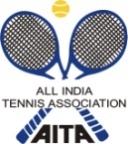 IMPORTANT DEADLINES:HOTEL DETAILSRULES / REGULATIONSNAME OF THE TOURNAMENTCGSTA ALL INDIA SUPER SERIES     UNDER-16 TENNIS TOURNAMENT 2017NAME OF THE STATE ASSOCIATIONCHHATTISGARH STATE TENNIS ASSOCIATIONHONY. PRESIDENT OF ASSOCIATIONSHRI VIKRAM SINGH SISODIAHONY. SECRETARY OF ASSOCIATIONSHRI GURUCHARAN SINGH HORAADDRESS OF ASSOCIATIONUNION CLUB, MOTI BAGH CHOWK, RAIPURTOURNAMENT WEEK5TH JUNE 2017THE ENTRY IS TO BE SENTTHE ENTRY IS TO BE SENTTHE ENTRY IS TO BE SENTWG. CDR. (RETD.) P. F. MONTESWG. CDR. (RETD.) P. F. MONTESADDRESSADDRESSADDRESSALL INDIA TENNIS ASSOCIATION, AFRICA AVENUE, OPP. R.K. PURAM STADIUM,NEW DELHI – 1100029.       ALL INDIA TENNIS ASSOCIATION, AFRICA AVENUE, OPP. R.K. PURAM STADIUM,NEW DELHI – 1100029.       TELEPHONE011-26176276011-26176276FAX011-26173159EMAILentries@aitatennis.com CATEGORY SUPER SERIESSUPER SERIESSUPER SERIESSUPER SERIESAGE GROUPSBOYS AND GIRLS UNDER 16BOYS AND GIRLS UNDER 16BOYS AND GIRLS UNDER 16BOYS AND GIRLS UNDER 16ENTRY DEADLINEENTRY DEADLINEMONDAY 15 MAY 2017MONDAY 15 MAY 2017MONDAY 15 MAY 2017WITHDRAWAL DEADLINEWITHDRAWAL DEADLINEMONDAY 29 MAY 2017MONDAY 29 MAY 2017MONDAY 29 MAY 2017SINGLES QUALIFYING SIGN IN FRIDAY 2 JUNE 2017 FROM 12PM-2PMSINGLES MAIN DRAW SIGN INNO SIGN IN DOUBLES MAIN DRAW SIGN INMONDAY 5 JUNE 2017 TILL 12 NOONSINGLES QUALIFYING DRAW SIZE BOYS -48                   |                  GIRLS-32SINGLES MAIN DRAW SIZEBOYS -32                   |                  GIRLS-32DOUBLES MAIN DRAW SIZEBOYS-16                    |                  GIRLS-16DATES FOR SINGLES QUALIFYING 3 & 4 JUNE 2017DATES FOR SINGLES MAIN DRAW5 TO 9 JUNE 2017DATES FOR DOUBLES MAIN DRAW6 TO 9 JUNE 2017NAME OF THE VENUENAME OF THE VENUEVIP CLUBVIP CLUBVIP CLUBADDRESS OF VENUEADDRESS OF VENUENEAR ASHOKA RATAN, SHANKAR NAGAR, RAIPURNEAR ASHOKA RATAN, SHANKAR NAGAR, RAIPURNEAR ASHOKA RATAN, SHANKAR NAGAR, RAIPURCOURT SURFACEHARDBALLSBALLSTBCNO. OF COURTS4FLOODLITFLOODLIT4FOR DRAWS, ORDER OF PLAY & RESULTS LOG ON TO FACEBOOK PAGEFOR DRAWS, ORDER OF PLAY & RESULTS LOG ON TO FACEBOOK PAGEFOR DRAWS, ORDER OF PLAY & RESULTS LOG ON TO FACEBOOK PAGECHHATTISGARH STATE TENNIS ASSOCIATIONwww.facebook.com/ChhattisgarhStateTennisAssociationCHHATTISGARH STATE TENNIS ASSOCIATIONwww.facebook.com/ChhattisgarhStateTennisAssociationTOURNAMENT DIRECTORTOURNAMENT DIRECTORMR. VIKRAM SINGH SISODIAMR. VIKRAM SINGH SISODIAMOBILE NO.EMAILTOURNAMENT COORDINATORTOURNAMENT COORDINATORMR. RUPENDRA SINGH CHOUHANMR. RUPENDRA SINGH CHOUHANMOBILE NO.9424230303EMAILrupendra.s.chouhan@gmail.comTOURNAMENT REFEREE (AITA)TOURNAMENT REFEREE (AITA)Mr. PRABIN KUMAR NAYAKMr. PRABIN KUMAR NAYAKMOBILE NO.9439552536EMAILroyaltennis.prabin@hotmail.comBANK ACCOUNT DETAILS    PLAYERS, IN THE QUALIFYING, MAY SEND THEIR ENTRY FEE’S ONLINE TO THE ORGANIZER’S BANK ACCOUNT WHOSE BANK DETAILS WILL BE GIVEN ON THE FACT SHEET. THIS WILL BE CONSIDERED AS SIGN IN. HOWEVER, THIS IS PERMITTED TO BE DONE ONLY AFTER THE WITHDRAWAL DEADLINE AND UPTO 1100 HRS ON FRIDAY BEFORE THE SIGN IN STARTS.       CONFIRMATION OF THE NET TRANSFER THROUGH MAIL IS MANDATORY AND MUST BE SENT TO CONCERNED PERSON MENTIONED IN THE FACTSHEET, WITH ALL THE DETAILS SUCH AS TOURNAMENT NAME, PLAYERS NAME, AITA REGISTRATION NUMBER, AGE GROUP, BANK TRANSACTION NUMBER & TRANSFER DETAILS.BANK ACCOUNT DETAILS    PLAYERS, IN THE QUALIFYING, MAY SEND THEIR ENTRY FEE’S ONLINE TO THE ORGANIZER’S BANK ACCOUNT WHOSE BANK DETAILS WILL BE GIVEN ON THE FACT SHEET. THIS WILL BE CONSIDERED AS SIGN IN. HOWEVER, THIS IS PERMITTED TO BE DONE ONLY AFTER THE WITHDRAWAL DEADLINE AND UPTO 1100 HRS ON FRIDAY BEFORE THE SIGN IN STARTS.       CONFIRMATION OF THE NET TRANSFER THROUGH MAIL IS MANDATORY AND MUST BE SENT TO CONCERNED PERSON MENTIONED IN THE FACTSHEET, WITH ALL THE DETAILS SUCH AS TOURNAMENT NAME, PLAYERS NAME, AITA REGISTRATION NUMBER, AGE GROUP, BANK TRANSACTION NUMBER & TRANSFER DETAILS.NAME & EMAIL ADDRESS OF PERSON IN  WHO HAS TO BE INFORMED THAT PAYMENT HAS BEEN MADEMR. RUPENDRA SINGH CHOUHANEmail:  rupendra.s.chouhan@gmail.comBANKCENTRAL BANK OF INDIABRANCHCHHATISGARH COLLEGE BRANCHADDRESS OF THE ACCOUNT HOLDERB/72 A, VIP ESTATE, SHANKAR NAGAR, KHAMRIDH, RAIPURNAME OF ACCOUNT HOLDERRUPENDRA SINGH CHOUHANTYPE OF ACCOUNTSAVINGSACCOUNT NO1232732647IFSC CODECBIN0283185NAMEVIPS CLUB ADDRESSNEAR ASHOKA RATANSHANKAR NAGARRAIPURTARIFF DOUBLE1600 CONTACT PERSONMR. OM PRAKASH SAHUTELEPHONE077122820 -01/03MOBILE8120008264DISTANCEAT THE VENUEENTRY
ENTRY CAN BE SENT BY POST / FAX.   NO ENTRY WILL BE ACCEPTED THROUGH TELEPHONE.
AGE ELIGIBILITY
PLAYERS BORN:AFTER 1ST  JAN 2001 ARE ELIGIBLE FOR PARTICIPATION IN U/16, 
ENTRY FEEAITA REGISTRATION CARDIT IS MANDATORY FOR THE PLAYER TO CARRY ORIGINAL REGISTRATION CARD FOR THE SIGN-IN. IN CASE THE PLAYER REGISTRATION IS IN PROCESS WITH AITA,  IN THAT CASE PLAYER HAS TO CARRY ORIGINAL RECEIPT OR COPY OF MAIL FROM AITA CONFIRMING THAT  PLAYER REGISTRATION IS IN PROCESS.